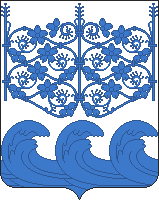 АДМИНИСТРАЦИЯ МУНИЦИПАЛЬНОГО ОБРАЗОВАНИЯ ВЫРИЦКОЕГОРОДСКОЕ ПОСЕЛЕНИЕ ГАТЧИНСКОГО МУНИЦИПАЛЬНОГОРАЙОНА ЛЕНИНГРАДСКОЙ ОБЛАСТИПОСТАНОВЛЕНИЕ06.11. 2020 года 									№1013О разработке проектов внесения изменений в Генеральный план и в Правила землепользования и застройки муниципального образования Вырицкое городское поселение Гатчинского муниципального района Ленинградской области В соответствии с Федеральным законом от 06.10.2003 № 131-ФЗ «Об общих принципах организации местного самоуправления в Российской Федерации», руководствуясь статьями 24, 25, 26 и главой 4 Градостроительного кодекса Российской Федерации с целью приведения документов территориального планирования в соответствие с действующим законодательством, Уставом муниципального образования Вырицкое городское поселение Гатчинского муниципального района Ленинградской области, ПОСТАНОВЛЯЕТ:Приступить к разработке проекта внесения изменений в Генеральный план муниципального образования Вырицкое городское поселение Гатчинского муниципального района Ленинградской области, утвержденный Решением Совета депутатов Вырицкого городского поселения Гатчинского муниципального района Ленинградской области от 25.06.2014г. №328.2. Приступить к разработке проекта внесения изменений в Правила землепользования и застройки муниципального образования Вырицкое городское поселение Гатчинского муниципального района Ленинградской области, утвержденных Решением Совета депутатов Вырицкого городского поселения Гатчинского муниципального района Ленинградской области от 25.06.2014г. №328..3. В Проектах отобразить все изменения, внесенные за период действия документов территориального планирования и учесть предоставленные разрешения на условно-разрешенные виды использования.4. Настоящее постановление вступает в силу с момента подписания и опубликования (обнародования) в порядке, установленном Уставом Вырицкого городского поселения Гатчинского муниципального района Ленинградской области.5. Контроль за исполнением настоящего постановления оставляю за собой.И.О. Главы администрации Вырицкого городского поселения			________________		М.В. ХомченкоИсп.: Полозов С.А.